JÉGVARÁZSKÖNYVItt látható a jégvarázskönyv egy lapja. Írd rá a jégkirálynő varázsigéjét, amivel álomkórt küldött a sárkányokra!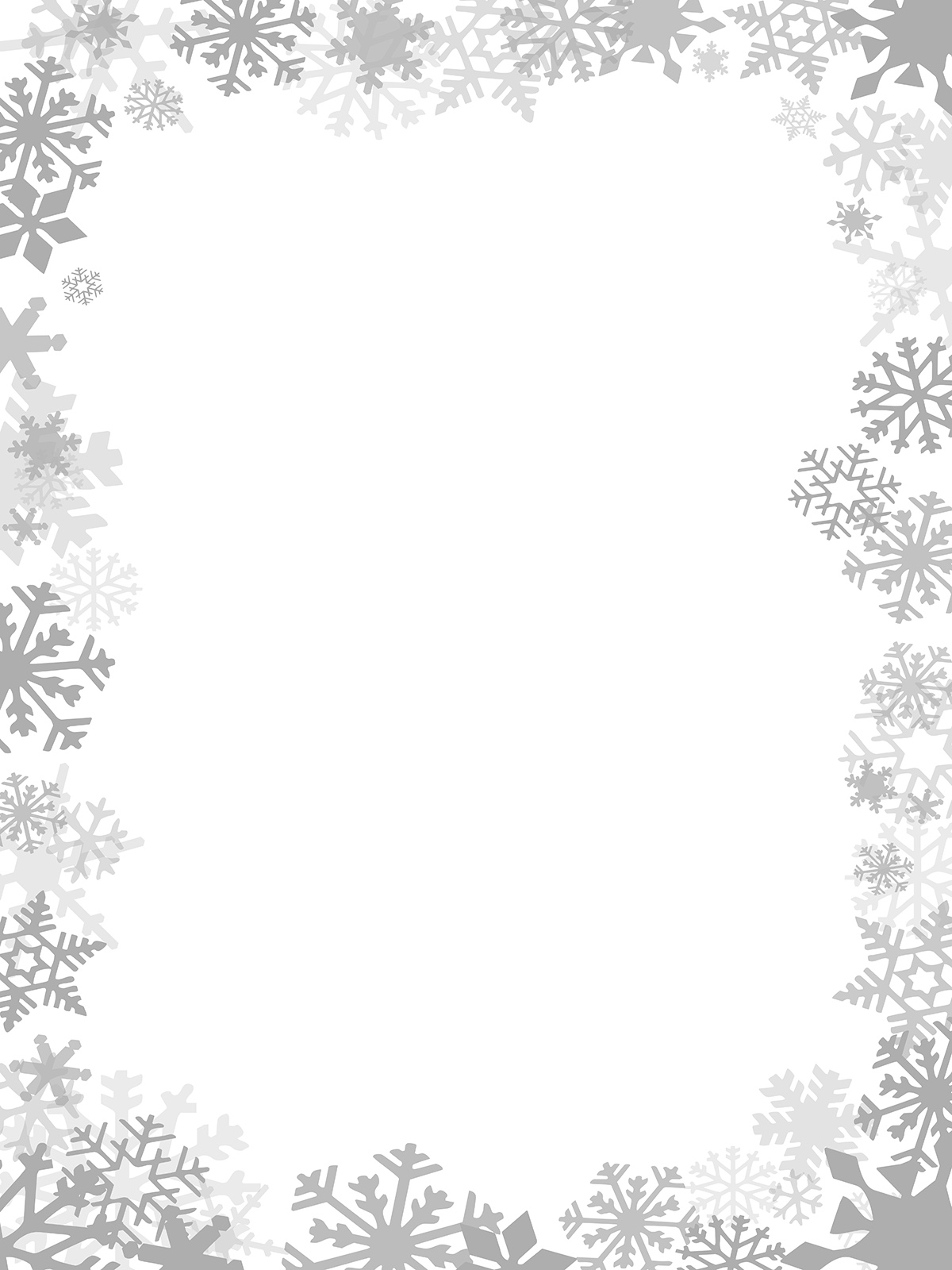 